New Mills and District u3a	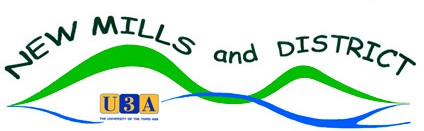 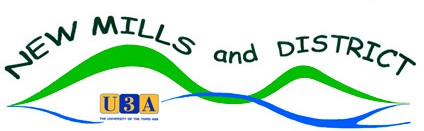 Group Contributions FormPlease submit promptly to avoid any risk of lossGroup Name:		Group Leader:	*Including group leaderAmount to treasurer****Please include this form, with all monies in a bag/envelope, and cheque(s), made payable to “New Mills & District u3a”, and hand personally or post to:Margaret Weaver, 3 Hilltop Rise, Whaley Bridge, High Peak, SK23 7BQOr pay by BACS and email this form to treasurer@newmillsu3a.org.ukMeetingDateNumberPresent*Receipts£Expenses£	pDetail of expenses(attach receipts)TotalsTotalsDateCashChequesBACS